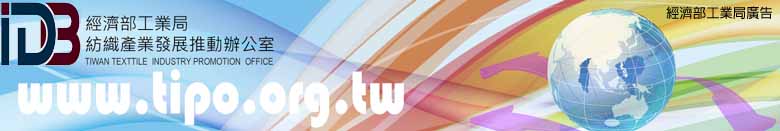 敬愛的紡織業者代表先進您好：敬愛的紡織業者代表先進您好：為執行經濟部工業局「紡織產業發展整合推動」計畫，特別邀請具有相關經驗、維運及輔導經驗專家顧問作經驗分享，期能透過經驗分享提供與會者直接學習借鏡，以提升紡織業整體研發、設計、行銷及管理能力，推升紡織業整體產值。本次顧問經驗分享會係由紡織產業發展推動辦公室專案計畫邵治安顧問針對影像辨識科技於紡織業之應用進行分享，邵顧問曾服務於全球色彩管理解決方案和色彩溝通技術公司Datacolor，致力於推動數位色彩對色系統於紡織成衣之應用，2008年成立邵氏數位顏色有限公司，以其豐富的專業知識及高度的熱忱致力於提供全方位色彩解決方案及創新應用服務，更將最新的影像識別技術應用於智慧零售領域，想瞭解更多色彩及影像於紡織成衣業應用的業界朋友們，敬請踴躍報名參加此次分享會。一、主辦單位:經濟部工業局二、承辦單位:紡織產業綜合研究所三、時間：4月13日(星期四) 上午10：00~12：00四、地點：紡織產業發展推動辦公室會議室(台北市愛國東路22號紡拓大樓4樓)五、議程表：備註：本活動為讓與會者充分發言，限額25名額滿截止，每家公司限額兩名，其中一人具決定權者，為讓執行團隊安排座位並準備資料，敬請 貴公司事先填寫下列報名表 e-mail 至信箱hlyu.r82@ttri.org.tw或傳真至 02-2391-7522，尤慧麟小姐(電話:02-23919109 分機 503)，謝謝。報名時間至4/12(三)截止※本人同意上述個人資料於即日起～106.12.31期間，做為本活動報名及會後聯繫之用。時間介紹主題主講者姓名10:00~10:05 分享會引言紡織產業發展整合推動計畫主持人10:05~10:10 長官及貴賓致詞工業局長官10:10~11:40 影像識別在智慧零售之應用(以紡織成衣為例)紡織產業發展推動辦公室邵治安專案計畫顧問11:40~11:50意見交流紡織產業發展推動辦公室邵治安專案計畫顧問公司名稱：                                                                   電    話：                  分機           傳    真：                     E-MAIL ：                                                               參加人員：1.姓名                           職稱                          2.姓名                           職稱                          